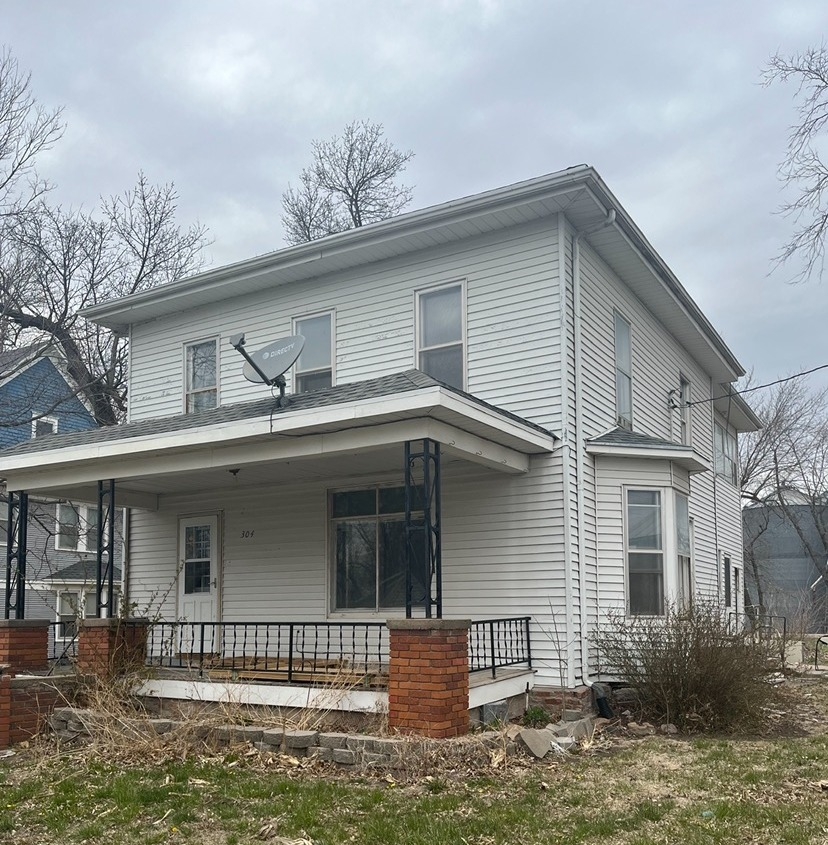 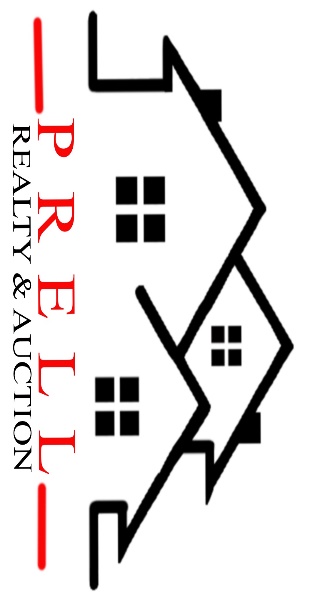     1042 Pony Express Hwy, Marysville KS 66508Address_304 Maple, Axtell KS 66403________Asking Price: $_125,000________________Type of A/C__Central                     _____________________Type of Heat__forced __        _____________________Type of Water Heater_Gas_ ____ _____________________